Formulário para interposição de recursoEste formulário deve ser digitado e encaminhado dentro do prazo estabelecido no Edital para posgraduacao.eeng@ufla.br.EDITAL SELEÇÃO BOLSA CAPES 2022 - 2Eu, ............................................................................................, portador do CPF nº........................, pleiteante a bolsa no Programa de Pós-Graduação em Engenharia Ambiental, com número de matrícula ...................... apresento recurso.Por meio deste, apresento a justificativa apresentada a seguir._____________________________________________________________________________________________________________________________________________________________________________________________Além da justificativa, anexo ao recurso, os seguintes documentos:__________________________________________________________Lavras,..........de......................de 20__.PPGEAMBPrograma de Pós-Graduação emEngenharia AmbientalPRPGPró-Reitoria dePós-Graduação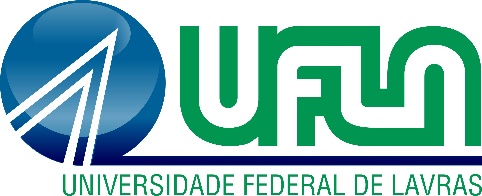 Assinatura do(a) discente